2020 Ekim- English Language Teaching Program Orientation Day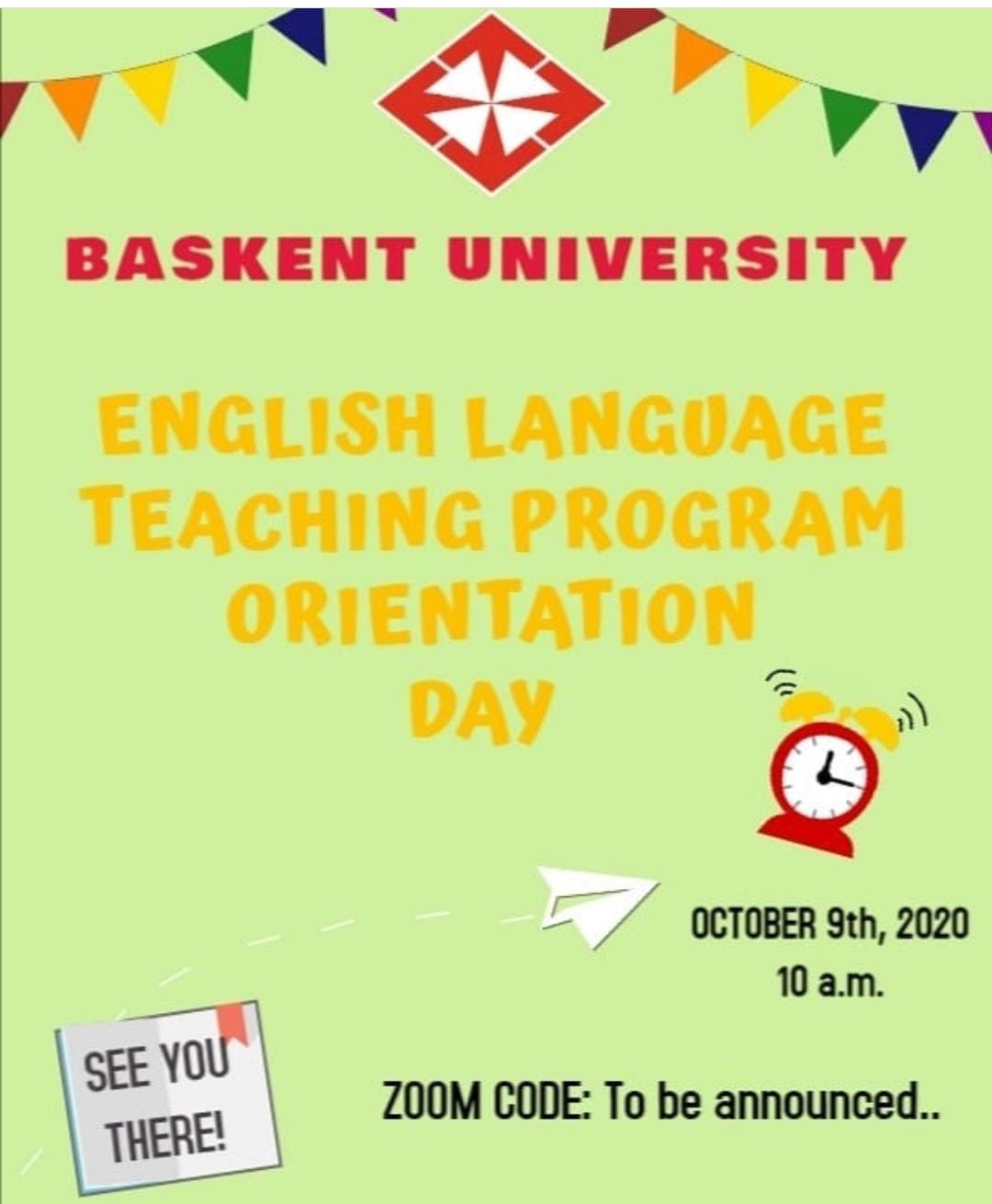 